Hello 4/5B,So, we have an unexpected two weeks at home!  I’m sure you’re all experts at home learning by now; here are some tasks to keep you busy and to make sure that we don’t fall behind in our learning this term.  It’s important to try to do some work each day, so we have included a timetable to help you to organise your studies. You may not finish everything, but please make sure your focus is on maths and literacy activities. You should be able to complete these independently but please ask Mum or Dad if you need help. Please email the school at enquiries@cranwell.lincs.sch.uk if you need assistance with logins, etc., or if you need any support from me – I am available every day to help!Birds of Prey Sudoku – just for fun!Can you fill in the gaps so that every bird of prey appears only once in each row and column? Write the first letter of their name in each of the squares to complete the challenge (see key provided below, e.g., write R for Red Kite in the right square)!Answers to Sudoku puzzle: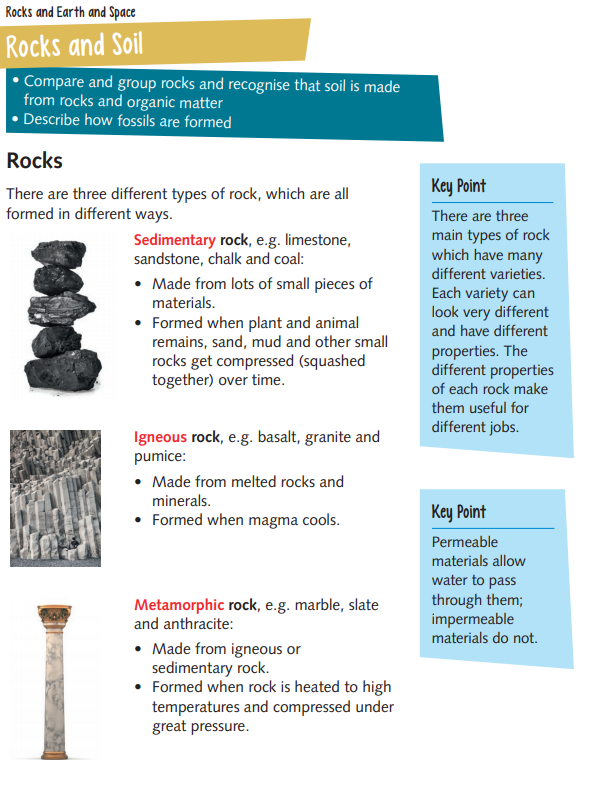 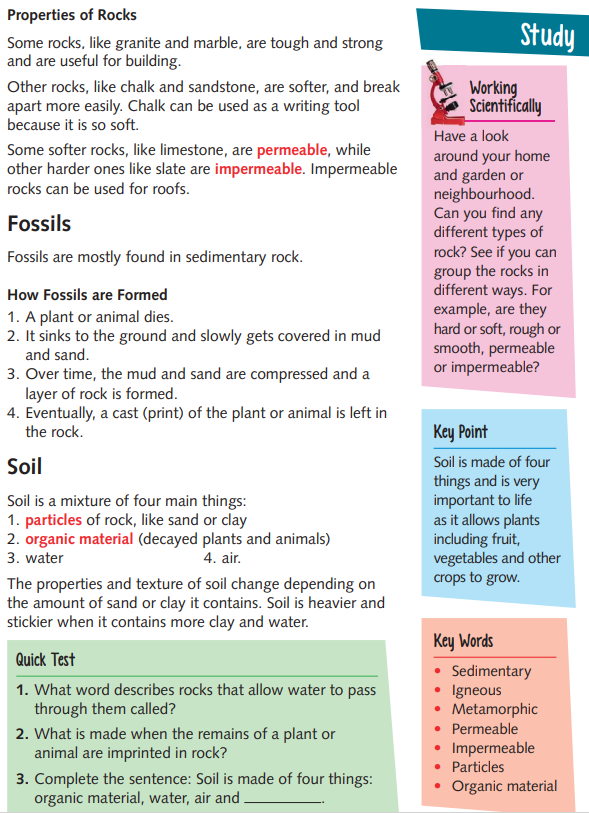 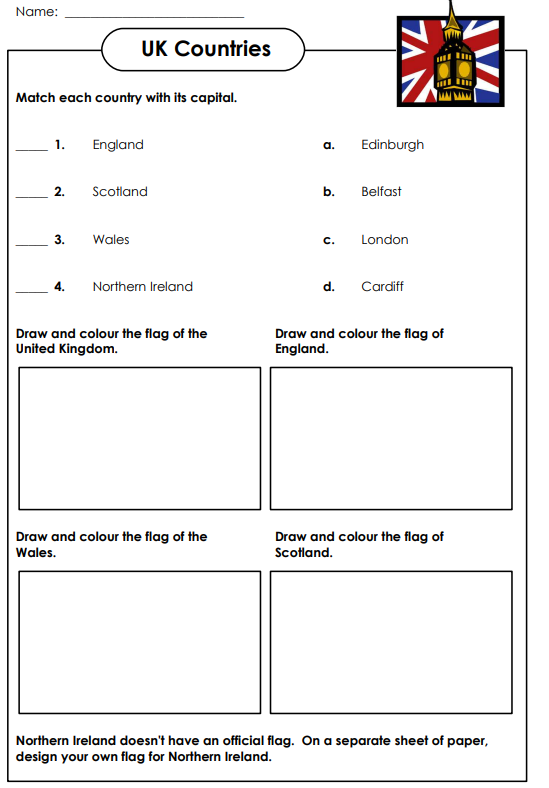 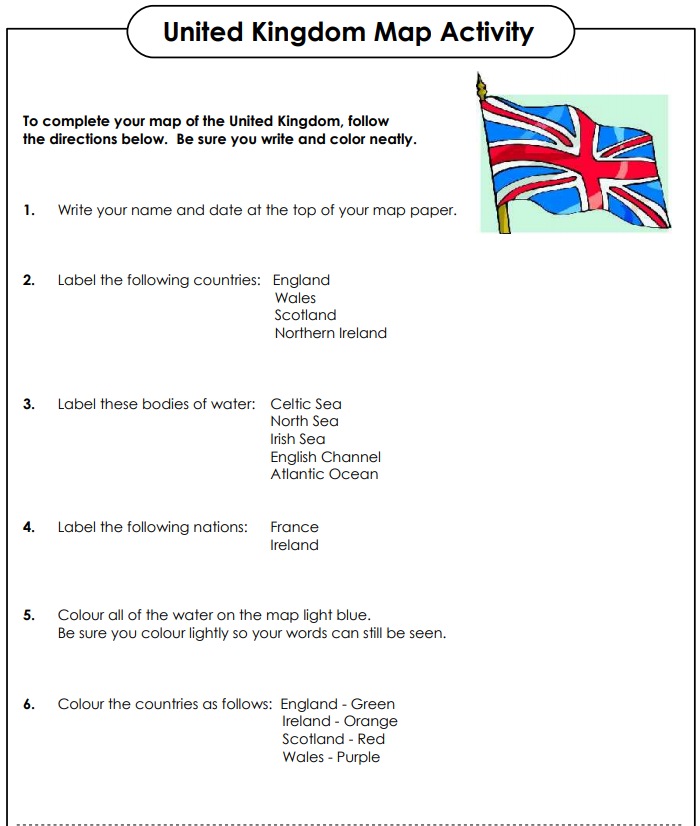 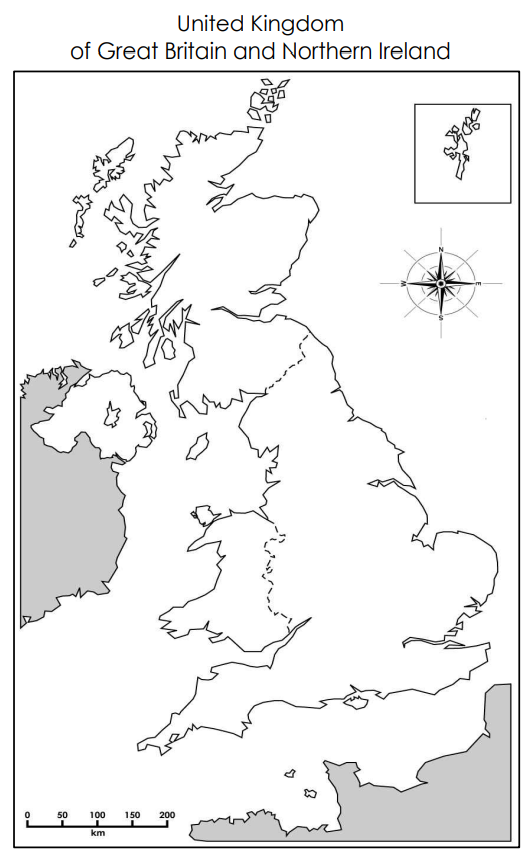 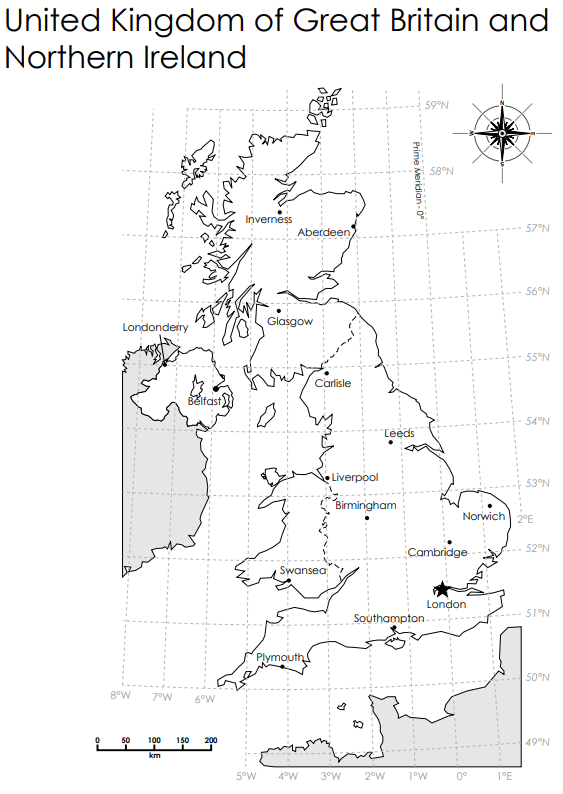 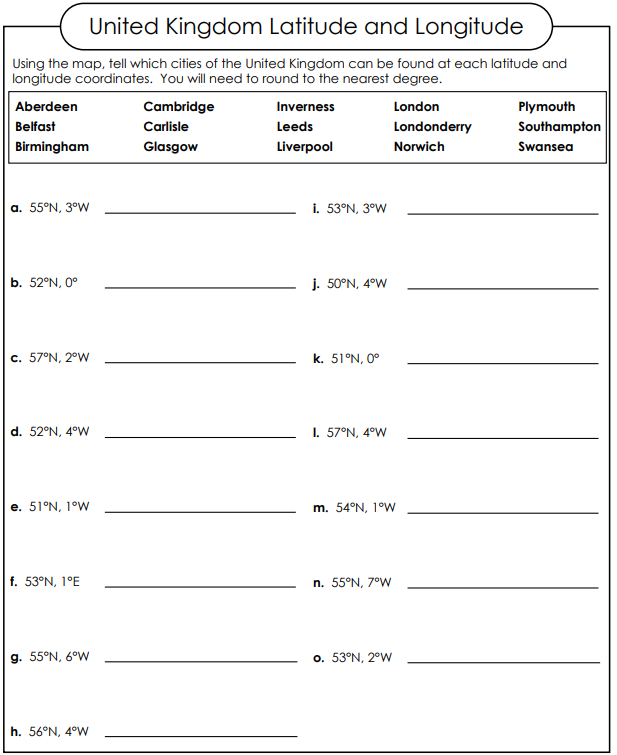 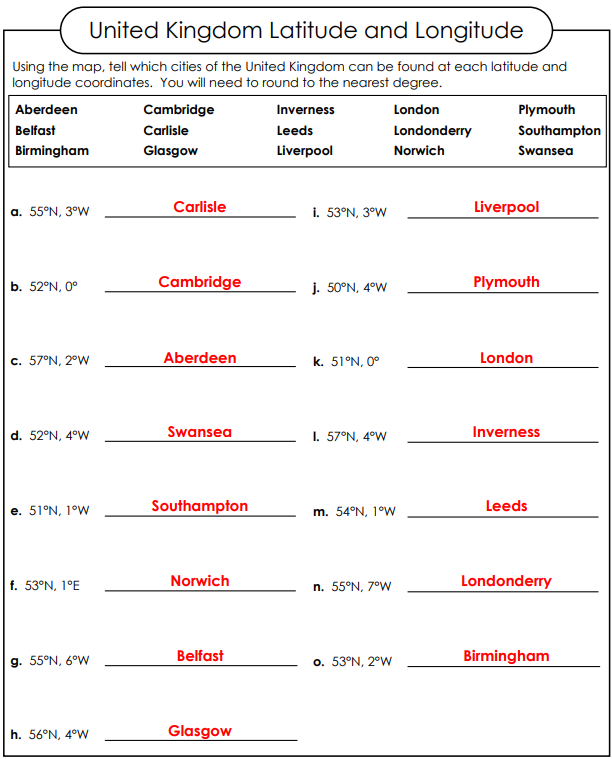 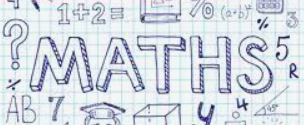 Week 1Week 1Week 2Week 2Week 2Week 2For maths we will be using a combination of videos and worksheets. We will access materials available online from White Rose Maths and The National Academy. Please follow the links given below for each objective.Please continue to complete your daily maths lessons as follows:For maths we will be using a combination of videos and worksheets. We will access materials available online from White Rose Maths and The National Academy. Please follow the links given below for each objective.Please continue to complete your daily maths lessons as follows:For maths we will be using a combination of videos and worksheets. We will access materials available online from White Rose Maths and The National Academy. Please follow the links given below for each objective.Please continue to complete your daily maths lessons as follows:For maths we will be using a combination of videos and worksheets. We will access materials available online from White Rose Maths and The National Academy. Please follow the links given below for each objective.Please continue to complete your daily maths lessons as follows:For maths we will be using a combination of videos and worksheets. We will access materials available online from White Rose Maths and The National Academy. Please follow the links given below for each objective.Please continue to complete your daily maths lessons as follows:For maths we will be using a combination of videos and worksheets. We will access materials available online from White Rose Maths and The National Academy. Please follow the links given below for each objective.Please continue to complete your daily maths lessons as follows: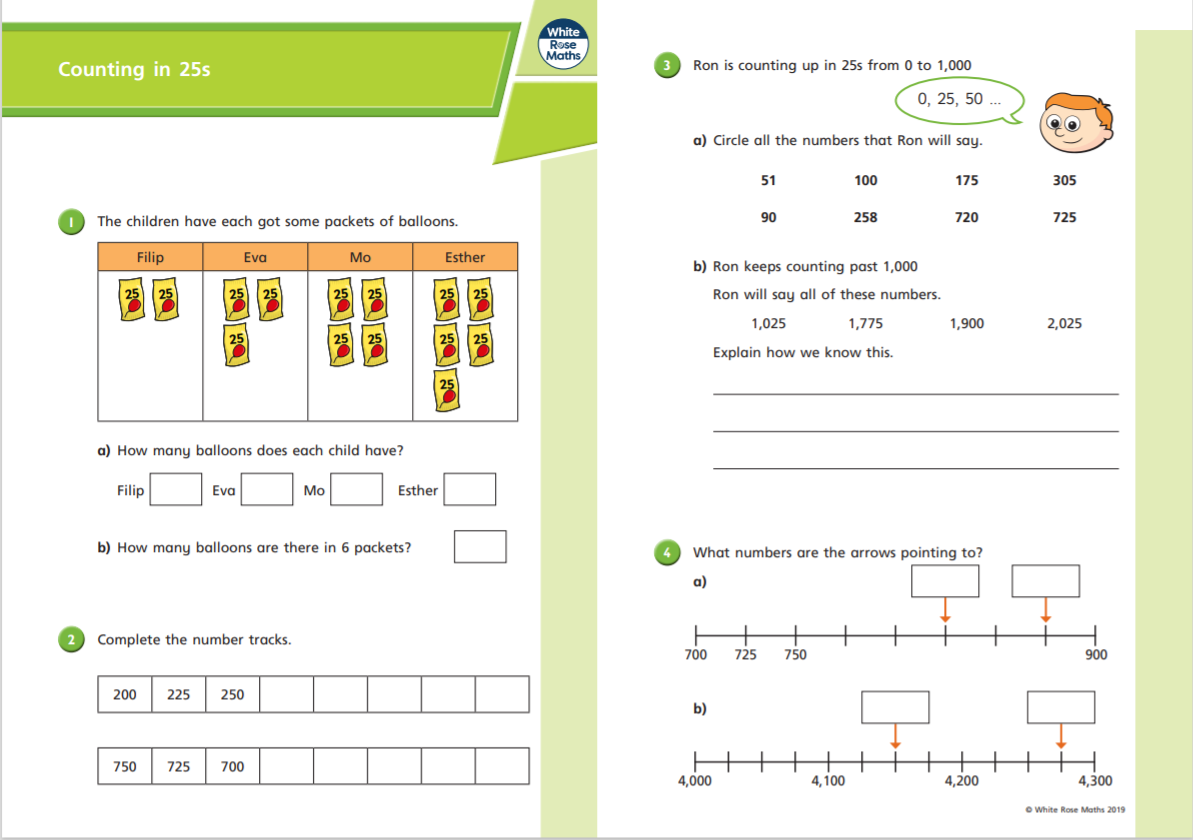 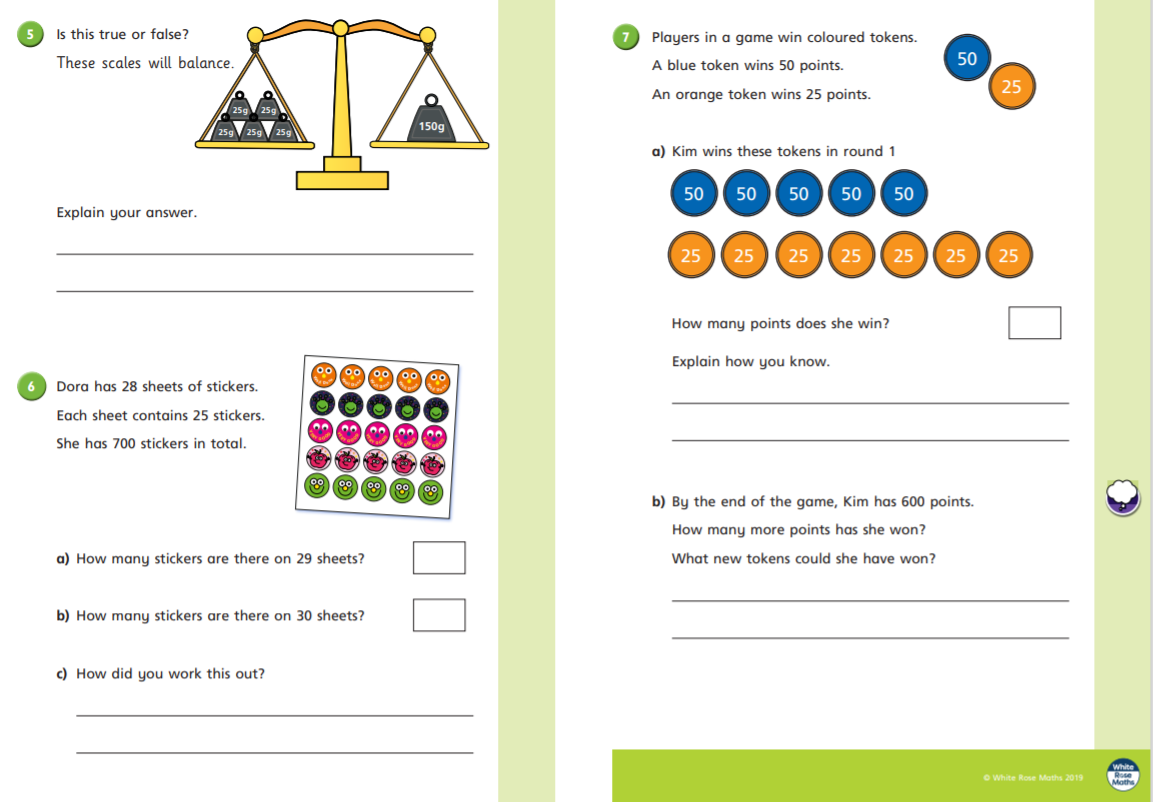 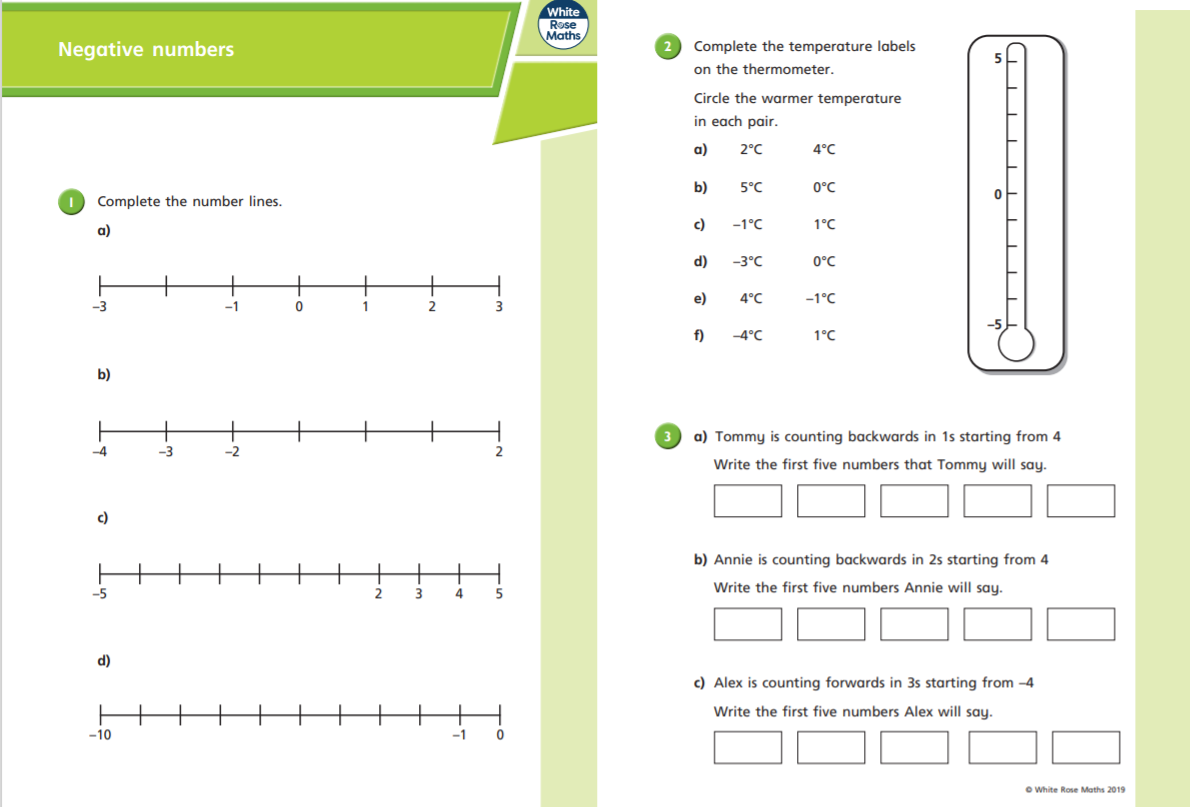 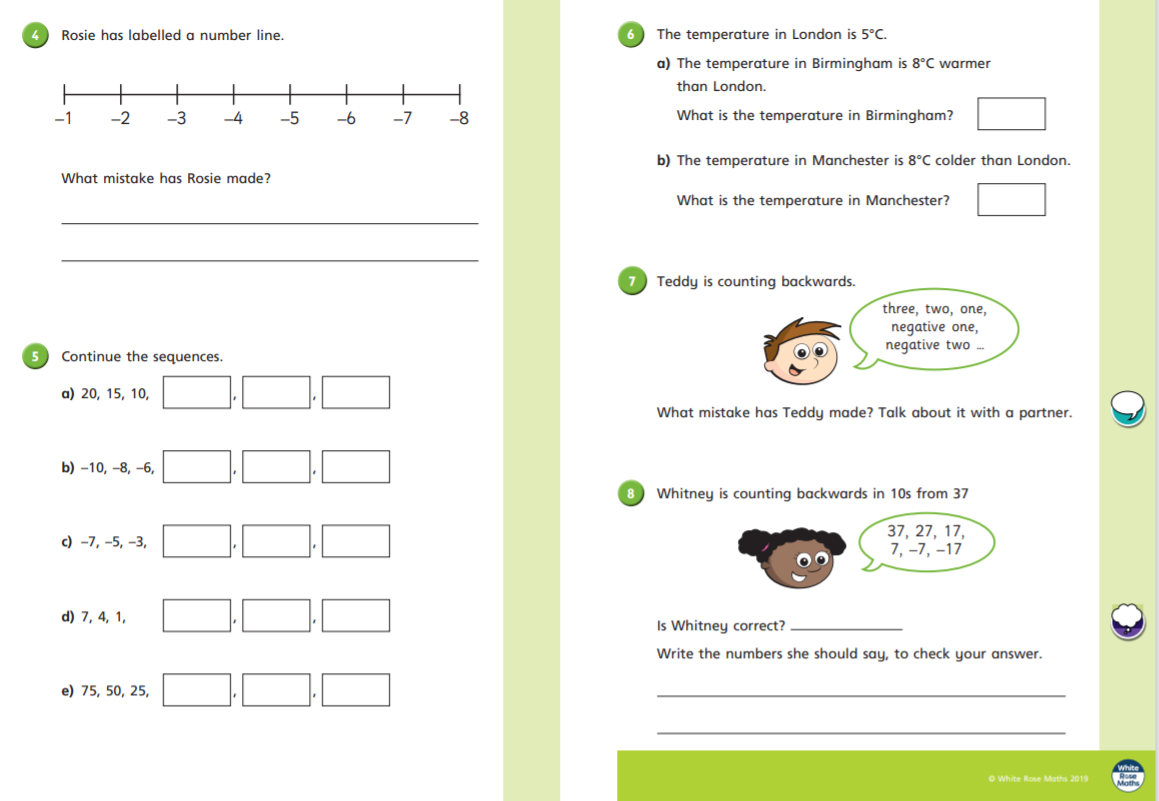 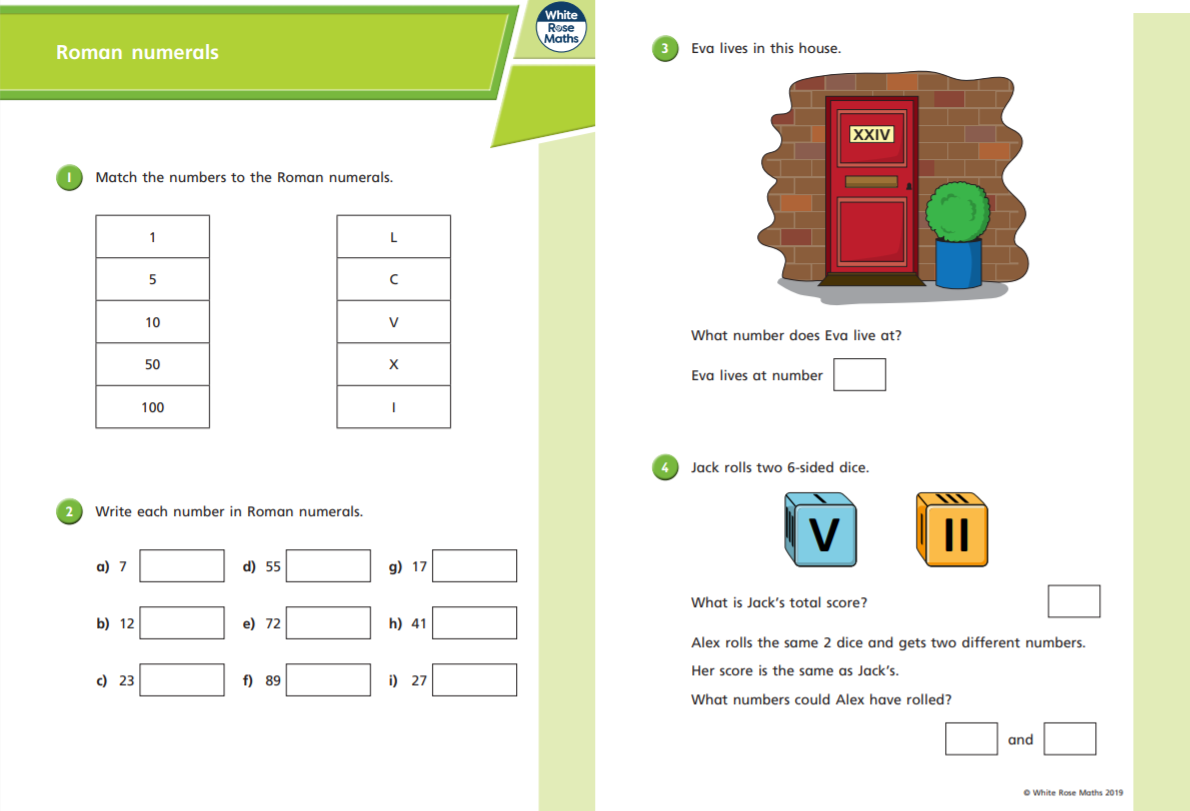 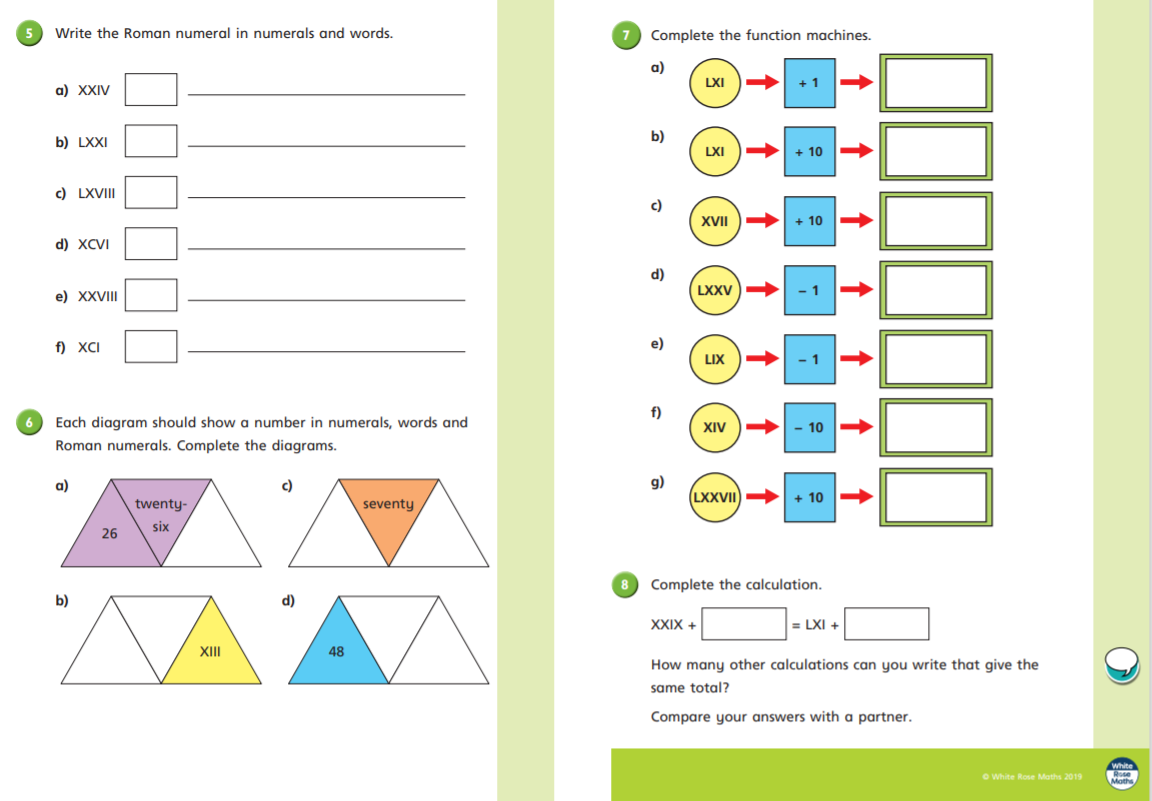 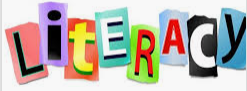 Please follow the link below to access a home learning booklet called ‘The King of Fishes’ (this can either be printed or you can write your answers and ideas in your exercise books):https://www.talk4writing.com/wp-content/uploads/2020/04/Y4-Unit.pdfThis booklet is designed for you to work at your own pace over a two-week period, taking you through a series of literacy tasks related to the story including: reading comprehension, grammar, vocabulary and planning tasks. The booklet culminates in you producing your own story!Please don’t try to complete this in one sitting. Try to complete a couple of pages per session as you work towards creating a fantastic story – good luck!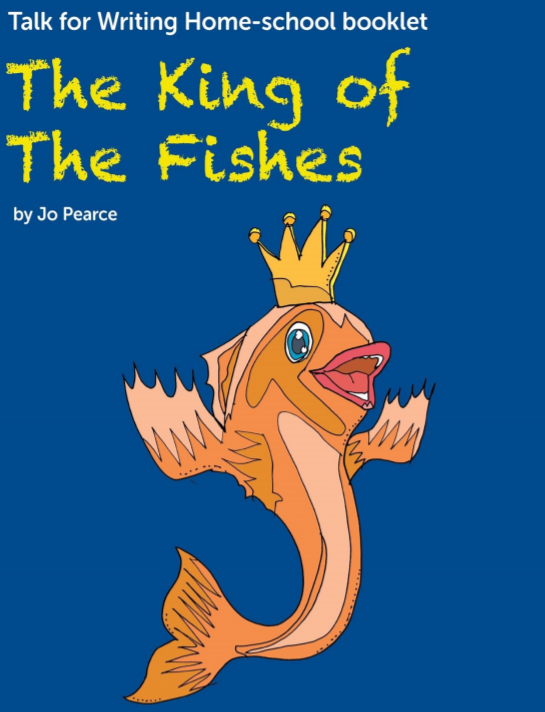 Please follow the link below to access a home learning booklet called ‘The King of Fishes’ (this can either be printed or you can write your answers and ideas in your exercise books):https://www.talk4writing.com/wp-content/uploads/2020/04/Y4-Unit.pdfThis booklet is designed for you to work at your own pace over a two-week period, taking you through a series of literacy tasks related to the story including: reading comprehension, grammar, vocabulary and planning tasks. The booklet culminates in you producing your own story!Please don’t try to complete this in one sitting. Try to complete a couple of pages per session as you work towards creating a fantastic story – good luck!Please follow the link below to access a home learning booklet called ‘The King of Fishes’ (this can either be printed or you can write your answers and ideas in your exercise books):https://www.talk4writing.com/wp-content/uploads/2020/04/Y4-Unit.pdfThis booklet is designed for you to work at your own pace over a two-week period, taking you through a series of literacy tasks related to the story including: reading comprehension, grammar, vocabulary and planning tasks. The booklet culminates in you producing your own story!Please don’t try to complete this in one sitting. Try to complete a couple of pages per session as you work towards creating a fantastic story – good luck!Please follow the link below to access a home learning booklet called ‘The King of Fishes’ (this can either be printed or you can write your answers and ideas in your exercise books):https://www.talk4writing.com/wp-content/uploads/2020/04/Y4-Unit.pdfThis booklet is designed for you to work at your own pace over a two-week period, taking you through a series of literacy tasks related to the story including: reading comprehension, grammar, vocabulary and planning tasks. The booklet culminates in you producing your own story!Please don’t try to complete this in one sitting. Try to complete a couple of pages per session as you work towards creating a fantastic story – good luck!Please follow the link below to access a home learning booklet called ‘The King of Fishes’ (this can either be printed or you can write your answers and ideas in your exercise books):https://www.talk4writing.com/wp-content/uploads/2020/04/Y4-Unit.pdfThis booklet is designed for you to work at your own pace over a two-week period, taking you through a series of literacy tasks related to the story including: reading comprehension, grammar, vocabulary and planning tasks. The booklet culminates in you producing your own story!Please don’t try to complete this in one sitting. Try to complete a couple of pages per session as you work towards creating a fantastic story – good luck!Please follow the link below to access a home learning booklet called ‘The King of Fishes’ (this can either be printed or you can write your answers and ideas in your exercise books):https://www.talk4writing.com/wp-content/uploads/2020/04/Y4-Unit.pdfThis booklet is designed for you to work at your own pace over a two-week period, taking you through a series of literacy tasks related to the story including: reading comprehension, grammar, vocabulary and planning tasks. The booklet culminates in you producing your own story!Please don’t try to complete this in one sitting. Try to complete a couple of pages per session as you work towards creating a fantastic story – good luck!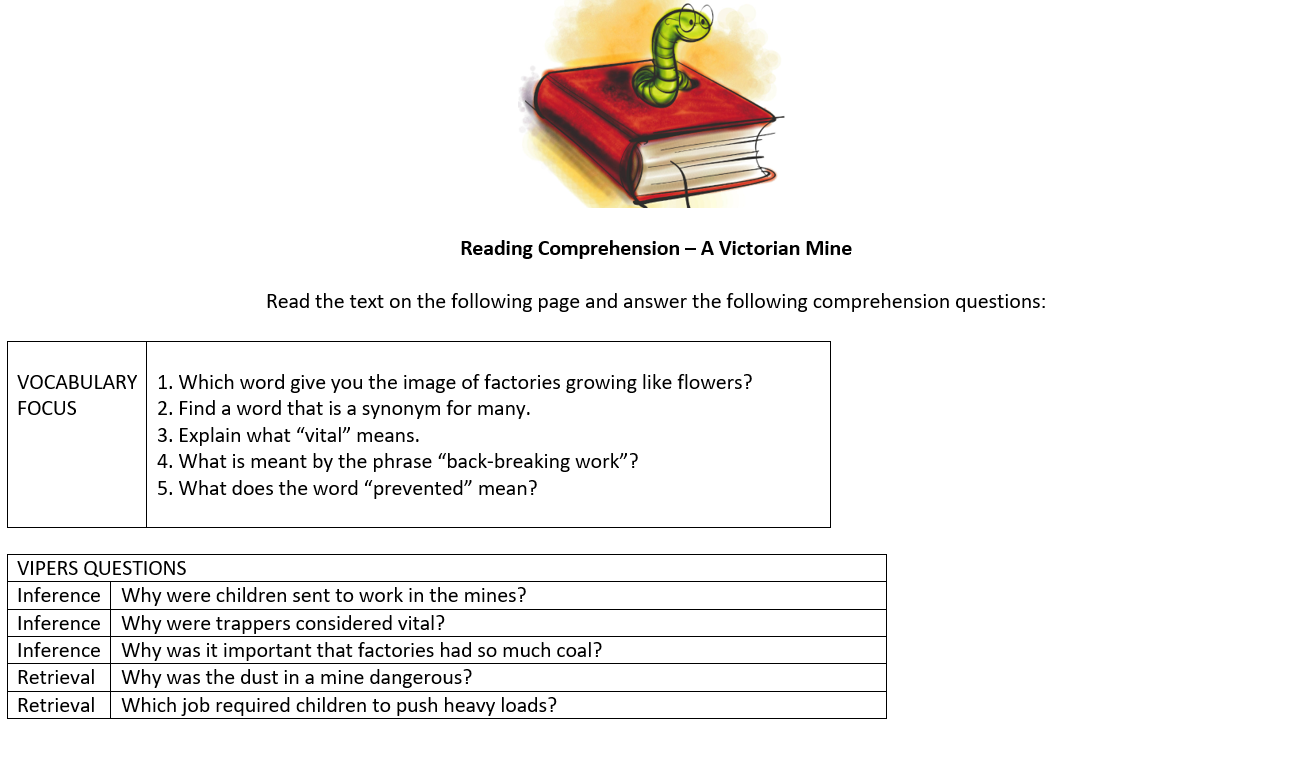 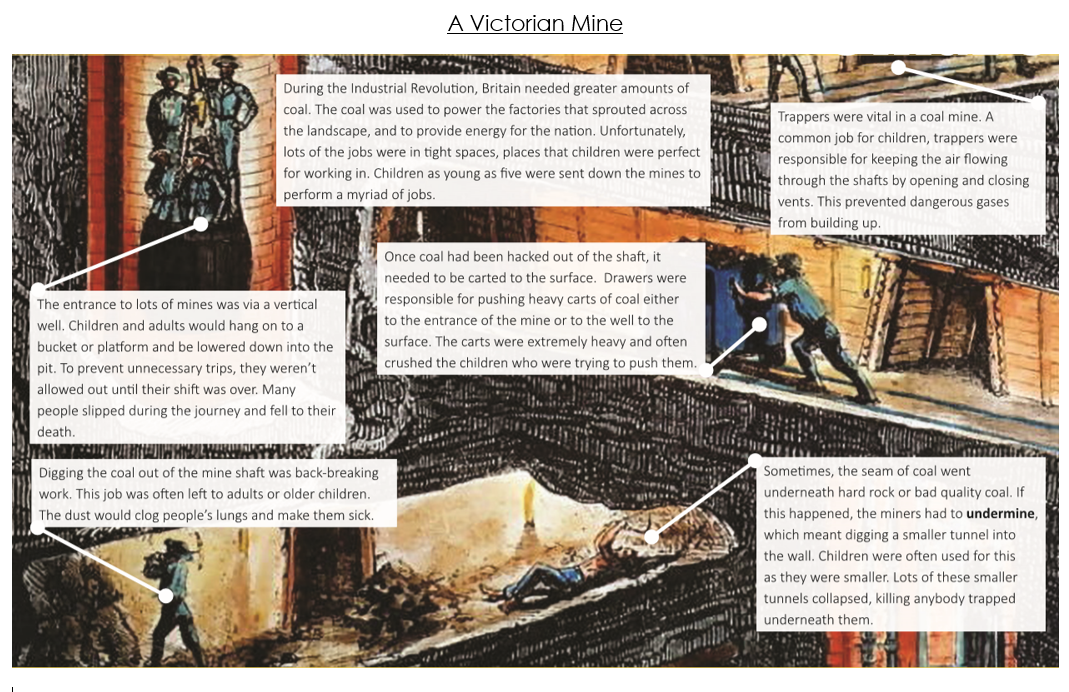 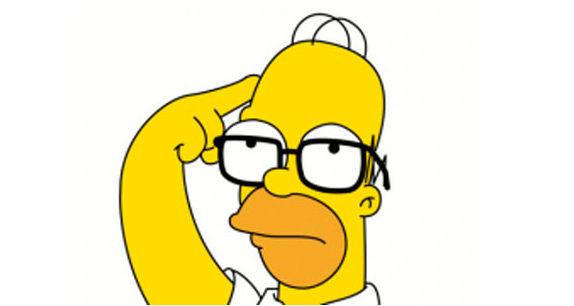 Science – RocksUsing the two study sheets about rocks and soil at the end of this document, can you answer the following questions?Which of the following is a property of some types of rock: sedimentary / permeable / igneous / metamorphic?Put the stages of fossil formation in the correct order:Complete the sentence: Soil is made of four things: organic material, water, air and _______________.Can you describe sedimentary, igneous and metamorphic rocks and give examples of each type?You could present this information in the form of an information text along with illustrations and labelled diagrams.Geography – UK & British IslesWe are revisiting a topic from your previous year: UK & British Isles. Using the worksheets provided below, can you complete the following tasks?Match the UK Country to its capital and then draw that country’s flag (using the worksheet provided below).A UK map activity – follow the worksheet instructions, you will be labelling countries, bodies of water and colouring them according to instructions.Using the map, record which cities of the United Kingdom can be found at each latitude and longitude coordinate. You will need to round to the nearest degree.Geography – UK & British IslesWe are revisiting a topic from your previous year: UK & British Isles. Using the worksheets provided below, can you complete the following tasks?Match the UK Country to its capital and then draw that country’s flag (using the worksheet provided below).A UK map activity – follow the worksheet instructions, you will be labelling countries, bodies of water and colouring them according to instructions.Using the map, record which cities of the United Kingdom can be found at each latitude and longitude coordinate. You will need to round to the nearest degree.Geography – UK & British IslesWe are revisiting a topic from your previous year: UK & British Isles. Using the worksheets provided below, can you complete the following tasks?Match the UK Country to its capital and then draw that country’s flag (using the worksheet provided below).A UK map activity – follow the worksheet instructions, you will be labelling countries, bodies of water and colouring them according to instructions.Using the map, record which cities of the United Kingdom can be found at each latitude and longitude coordinate. You will need to round to the nearest degree.Geography – UK & British IslesWe are revisiting a topic from your previous year: UK & British Isles. Using the worksheets provided below, can you complete the following tasks?Match the UK Country to its capital and then draw that country’s flag (using the worksheet provided below).A UK map activity – follow the worksheet instructions, you will be labelling countries, bodies of water and colouring them according to instructions.Using the map, record which cities of the United Kingdom can be found at each latitude and longitude coordinate. You will need to round to the nearest degree.Geography – UK & British IslesWe are revisiting a topic from your previous year: UK & British Isles. Using the worksheets provided below, can you complete the following tasks?Match the UK Country to its capital and then draw that country’s flag (using the worksheet provided below).A UK map activity – follow the worksheet instructions, you will be labelling countries, bodies of water and colouring them according to instructions.Using the map, record which cities of the United Kingdom can be found at each latitude and longitude coordinate. You will need to round to the nearest degree.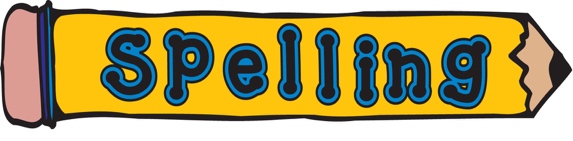 Week 1Please learn your spellings for this week:treasuremeasureleisureenclosurepleasureclosurepictureadventurecapturemixturecreaturepunctureCan you use these words in a sentence?Week 1Please learn your spellings for this week:treasuremeasureleisureenclosurepleasureclosurepictureadventurecapturemixturecreaturepunctureCan you use these words in a sentence?Week 1Please learn your spellings for this week:treasuremeasureleisureenclosurepleasureclosurepictureadventurecapturemixturecreaturepunctureCan you use these words in a sentence?Week 2Please learn your spellings for this week:troubleenoughtoughestrougheryoungcountrydoubletouchyoungestyoungerCan you use these words in a sentence?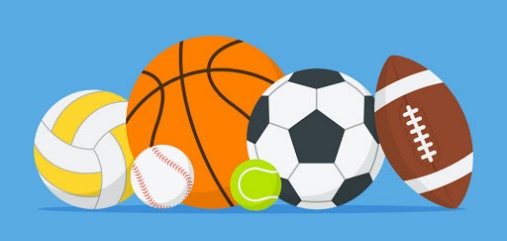 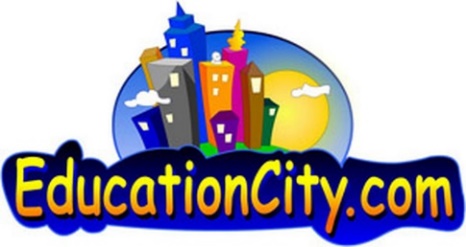 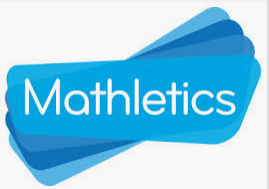 Please try to keep fit around the home and garden – you could take pictures of all the physical challenges you attempt.SPAG (spelling, punctuation and grammar) activities will be set online.Mathletics activities will be set in addition to White Rose tasks.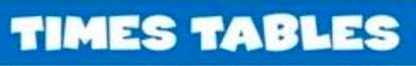 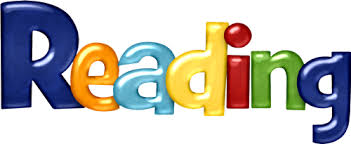 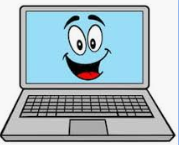 Your timetable asks you to learn your 3, 6, 9 and 12x tables.  Please also have a play on Times Tables Rock Stars each Friday!Please read for at least 20 minutes every day this week.Try to read aloud with an adult, at least once, and discuss what you’ve read with them.Once you have read a book, please complete a book review in your exercise books.Can you create a PowerPoint (or written information sheet) to educate children about E-safety and how to stay safe online?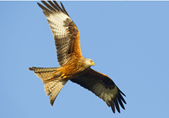 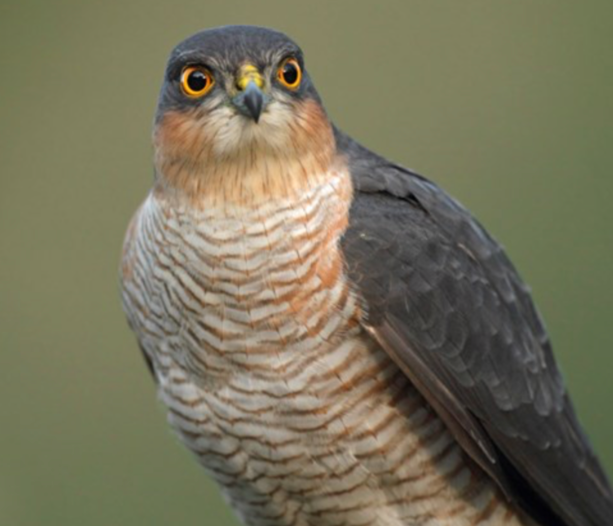 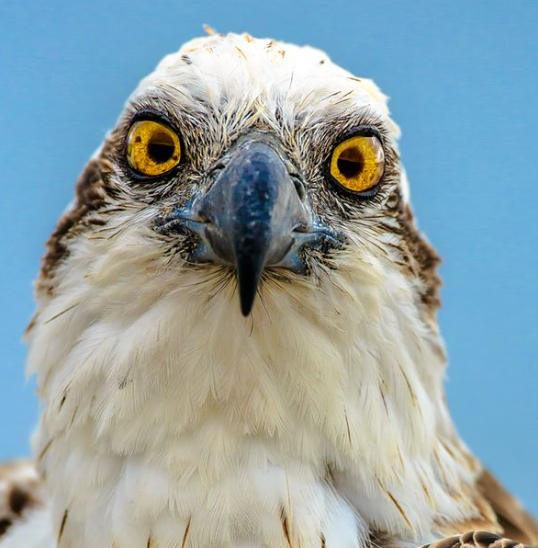 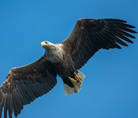 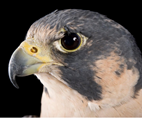 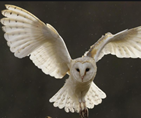 Key:RRed KiteWWhite Tailed EagleWhite Tailed EagleSSparrow HawkPPPeregrine FalconOOspreyBBBarn Owl W         P      B O S         B B O R      S P B O R S P B O R S